25 осенних идей для занятий с ребенком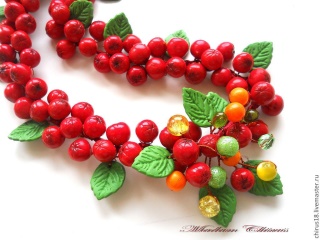 Сделать рябиновые бусы. Собрать букет из осенних листьев. Побегать по опавшим листьям и послушать, как они шуршат.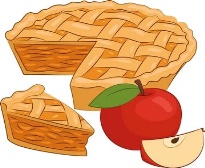 Испечь яблочный пирог.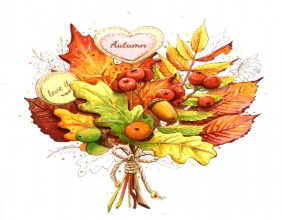 Засушить осенние листочки и сделать гербарий.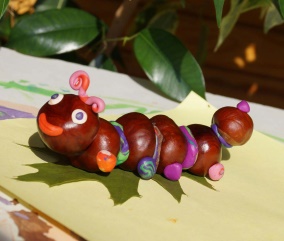 Сделать осенние поделки из каштанов и желудей. Заготовить природные материалы для поделок.Погулять по осеннему лесу (парку).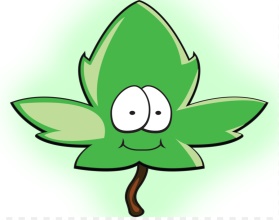 Провести осеннею фотосессию на природе. Порисовать на листьях клена.Раскрасить листья краской и оставить отпечатки на бумаге. 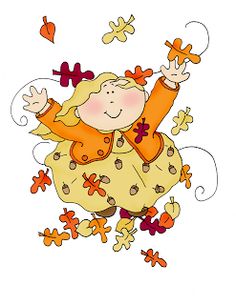 Сплести венок из разноцветных листьев. Пускать кораблики по лужам.Устроить осенний салют из листьев.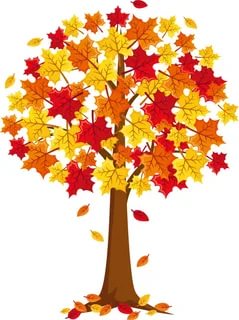 Украсить дом гирляндой из листьев.Обвести листья на бумаге и раскрасить их. Нарисовать осеннее дерево.Сделать кормушку для птиц.Сделать и подарить бабушке осеннюю аппликацию.    Ламинировать осенние листья и сделать из них магнитики.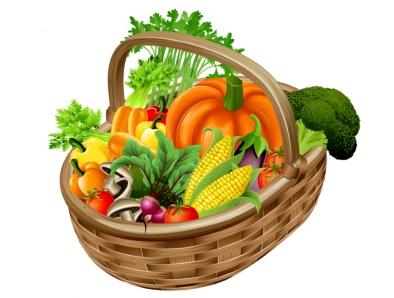 Потрясти листья с деревьев и постоять под листопадом. Сделать декоративную корзину из овощей. Собрать осеннюю сенсорную коробку из шишек, веточек и т.д.Испечь печенье в виде листочков.Украсить окна в доме в соответствии с осенней тематикой.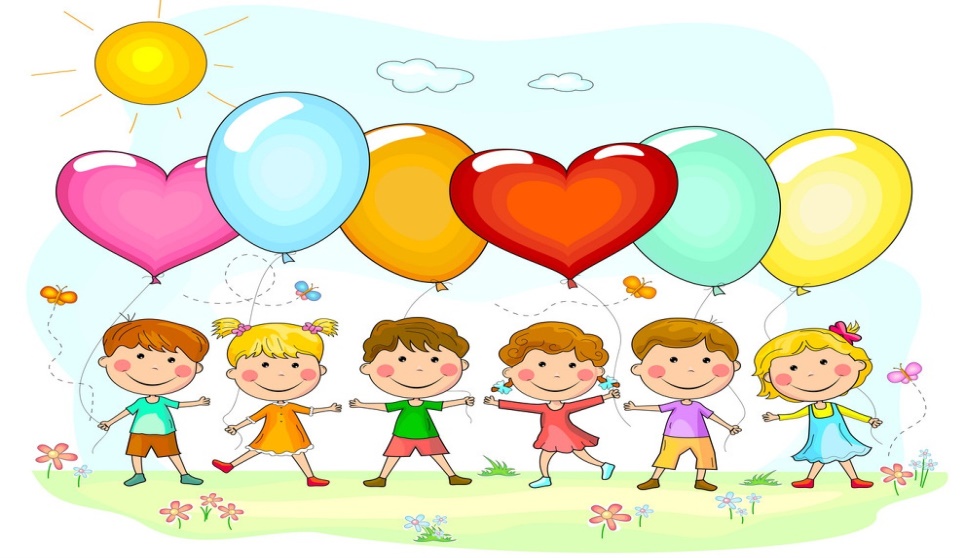 